جامعة محمد خيضر . بسكرة                                                           السنة الجامعية:  2019/2020كلية العلوم الاقتصادية و التجارية و علوم التسيير                                       السداسي 4                      قسم العلوم الاقتصادية -السنة الثانيــــة ليسانسالمقياس : إعلام آلــي  Insertion des caractères et objetsInsertion des caractères spéciaux :Pour insérer un caractère dans une diapositive, positionnez le curseur à l’endroit où vous voulez le insérer puis cliquer sur :Onglet Insertion / groupe symboles / un clic sur symboleUne boite des symboles apparait, il suffit de choisir un symbole et cliquer sur insérer, on voit que le symbole est inséré correctement à l’endroit voulu.Insertion des puces et Numéros :Pour insérer une puce ou un numéro dans un paragraphe il suffit de positionner le curseur à l’endroit voulu à insérer et cliquer sur :Onglet Accueil / groupe paragraphe / l’onglet puces/un clic surla puce vouluePour les numéros aller à :Accueil / onglet Numérotation /un clic sur la numérotation voulue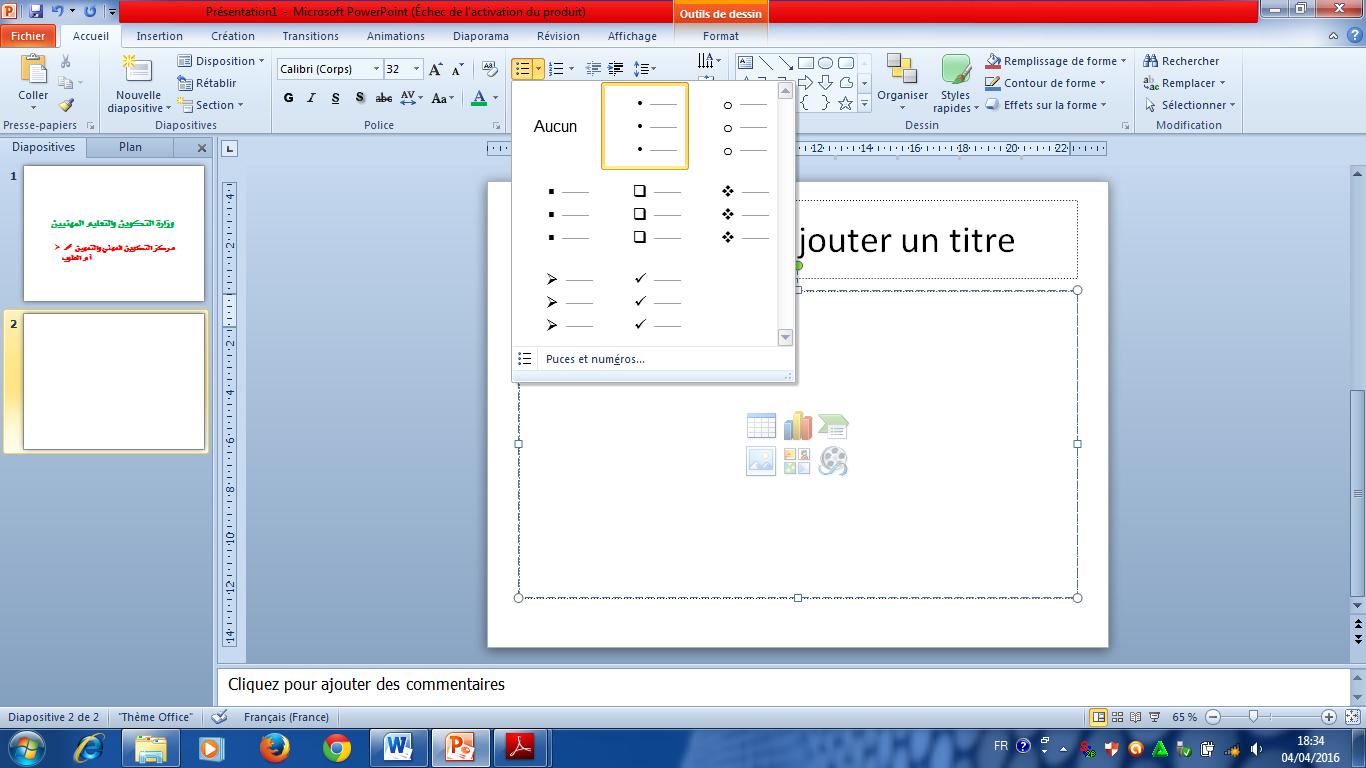 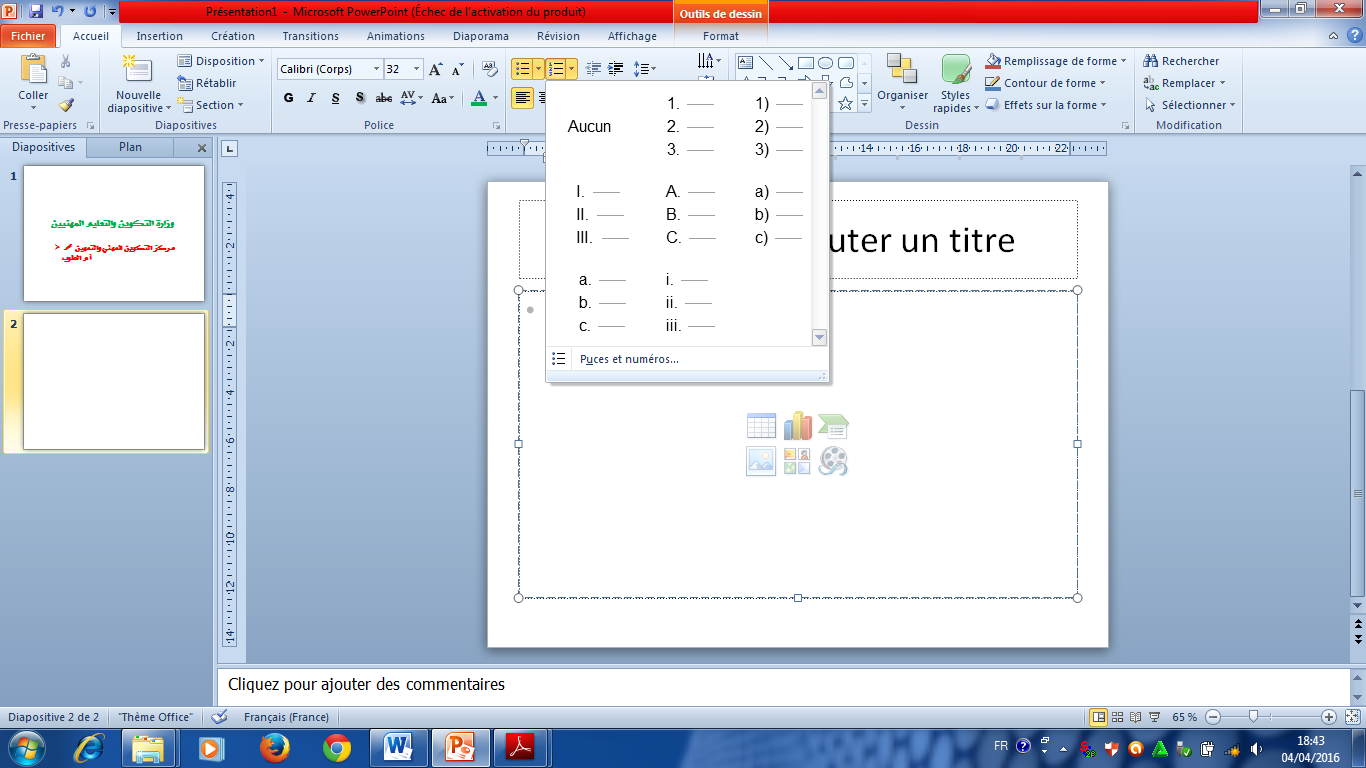 Insertion d’objet :Parmi les options offrant par power point est l’insertion des objets pour cela il suffit de cliquer sur :Onglet insertion / groupe texte / cliquer sur l’onglet objet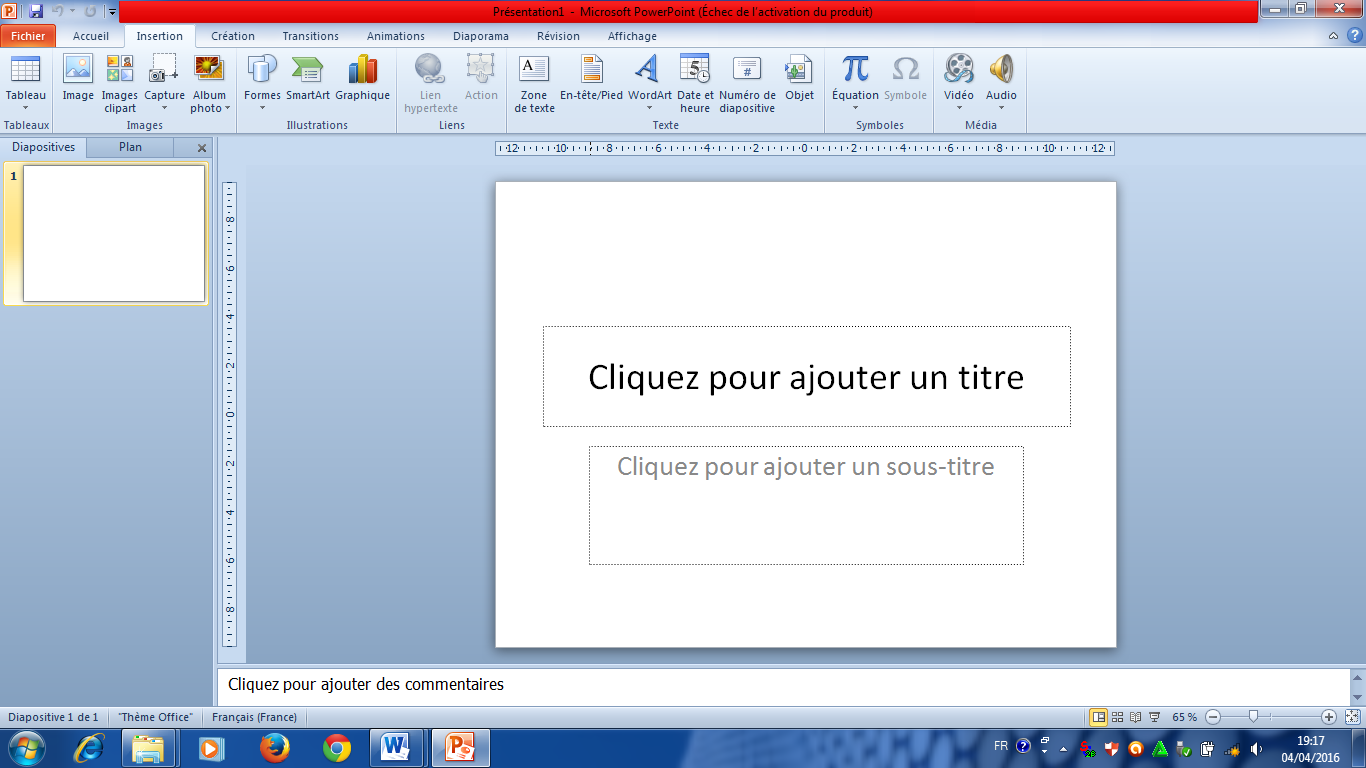 La boite insertion apparait, choisissez le type d’objet ou bien le programme qui doit insérer sur la diapositive, puis cliquer sur OK.L’objet sera inséré dans un cadre en mode édition (réel)Remarque : parmi les objets existent : Feuille de calcul Excel, Microsoft Word, bitmap image….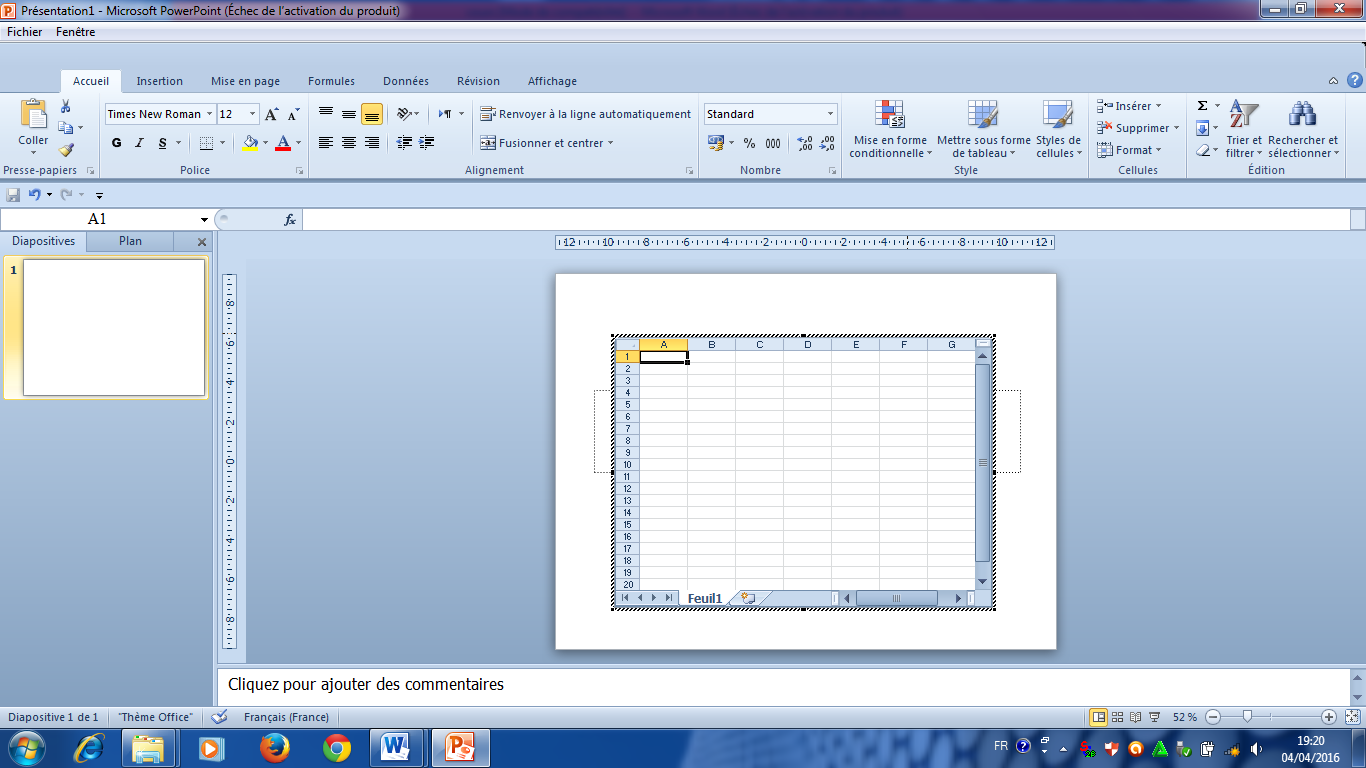 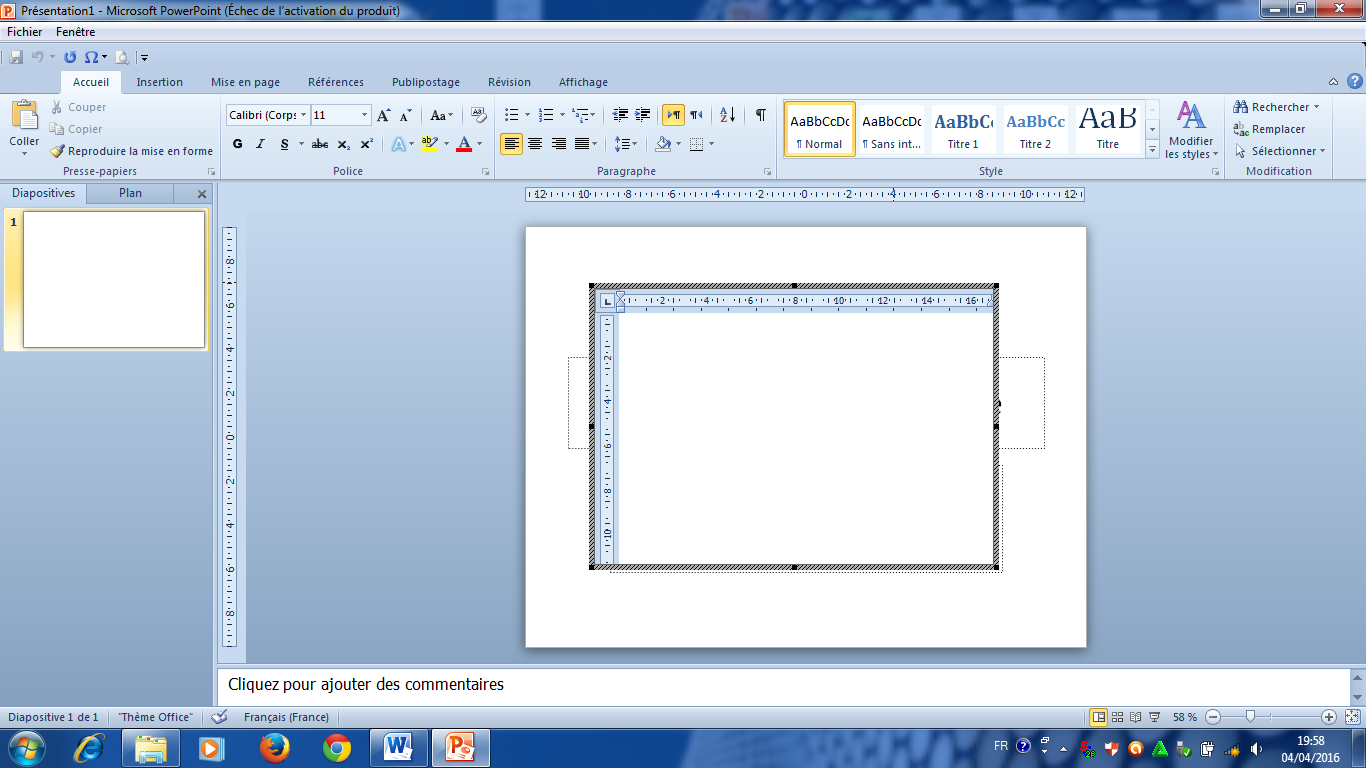 